                                                                                                                              УТВЕРЖДАЮ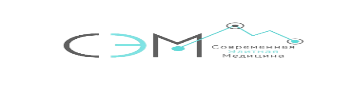 Генеральный директор ООО Фирма «СЭМ»                                                                                            (наименование должности)           	М.Ш. Эштреков,                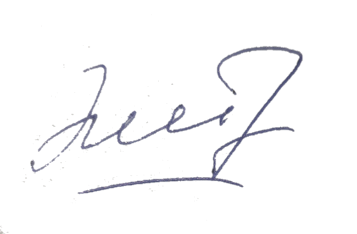 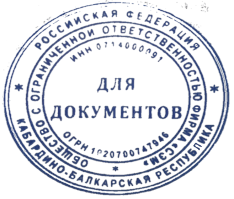                                               (подпись)             (инициалы, фамилия)МАГНИТНО-РЕЗОНАНСНАЯ ТОМОГРАФИЯ**В стоимость обследования входит диск с записью результатов обследования и описания (заключения) врача-специалистаКОД УСЛУГИОБЛАСТЬ ОБСЛЕДОВАНИЯЦЕНА В РУБЛЯХA05.23.009МРТ головного мозга и костей черепа4600A05.03.004МРТ височной кости в режиме non-EPI DWI5700A05.22.002МРТ гипофиза4800A05.26.008МРТ глазницы (орбиты)4800A05.08.001МРТ околоносовых пазух4600A05.30.011.002МРТ кисти (одна область)5700A05.30.012.002МРТ стопы (одна область)5700A06.04.015МРТ височно-нижнечелюстных суставов5700A05.23.009.008МРТ сосудов головного мозга (ангиография, включая вены и артерии)4600A05.23.009A05.23.009.008МРТ головного мозга и сосудов головного мозга (артерии, вены)8000A05.30.008МРТ мягких тканей шеи5700A05.03.002А05.23.009.010 МРТ шейного отдела позвоночника с миелографией (спиной мозг)4600A05.03.002А05.23.009.010МРТ верхнегрудного отдела позвоночника (ThI-ThVI) c миелографией (спинной мозг)4600A05.03.002А05.23.009.010  МРТ нижнегрудного отдела позвоночника (ThVII-ThXII) с миелографией (спинной мозг)4600A05.03.002А05.23.009.010МРТ среднегрудного отдела позвоночника (ThIV-ThIX) с миелографией (спинной мозг)4600A05.03.002А05.23.009.010МРТ пояснично-крестцового отдела позвоночника (LI-SI) c миелографией (спинной мозг)4600A05.12.004МРТ сосудов шеи (ангиография – артерии)4600A05.30.005A05.30.007МРТ органов брюшной полости и забрюшинного пространства (печень, желчный пузырь, желчевыводящие и панкреатические протоки, поджелудочная железа, почки, надпочечники, лимфоузлы этой области), холангиопанкреатография5200A05.15.002МРТ-холангиопанкреатография (желчевыводящие и панкреатические протоки)4800A05.30.004МРТ органов малого таза5700A05.04.001МРТ плечевого сустава (один)5200A05.04.001МРТ коленного сустава (один)5200A05.04.001МРТ двух тазобедренных суставов5200A05.04.001МРТ двух илеосакральных суставов5200A05.04.001МРТ локтевого сустава (один)5700A05.04.001МРТ лучезапястного сустава (один)5700A05.04.001МРТ голеностопного сустава (один)5700A05.01.002МРТ мягких тканей бедра5700A05.01.002МРТ мягких тканей голени5700A05.01.002МРТ мягких тканей плеча5700A05.01.002МРТ мягких тканей предплечья5700A05.11.001МРТ органов грудной клетки4800A05.04.001МРТ костей таза (два тазобедренных сустава, два илесокральных сустава)5700A05.04.001.001МРТ любой области с контрастированием – дополнительно стоимость контраста4500-детский4900-взрослыйB01.003.002Услуги анестезиолога-реаниматолога для детей2500B01.003.002Услуги анестезиолога-реаниматолога для взрослых4000-Дополнительная пленка300-Запись на дополнительный диск200